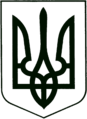 УКРАЇНА
    МОГИЛІВ - ПОДІЛЬСЬКА МІСЬКА РАДА 
   ВІННИЦЬКОЇ ОБЛАСТІВИКОНАВЧИЙ КОМІТЕТ  РІШЕННЯ№249Від 27.08.2021р.                                                       м. Могилів – ПодільськийПро надання дозволу на вчинення правочинів стосовно нерухомого майна       Керуючись пп.4 п. «б» ч.1 ст.34 Закону України «Про місцеве самоврядування в Україні», відповідно до ст.18 Закону України «Про охорону дитинства», ст.12 Закону України «Про основи соціального захисту бездомних громадян і безпритульних дітей», ст.177 Сімейного кодексу України,  постанови Кабінету Міністрів України від 24.09.2008р. №866 «Питання діяльності органів опіки та піклування, пов’язані із захистом прав дітей», рішенням 7 сесії Могилів - Подільської міської ради 7 скликання від 29.02.2016 року №117 «Про перейменування вулиць міста Могилева - Подільського», розглянувши рішення комісії з питань захисту прав дитини від 16.08.2021р. №16 «Про надання дозволу на вчинення правочину стосовно нерухомого майна» та матеріалів, що надійшли до служби у справах дітей, сім’ї та молоді міської ради,-  виконком міської ради ВИРІШИВ: 1. Надати дозвіл законному представнику - матері, ______________________, _________ року народження, яка діє за згодою батька, _______________, __________ року народження, на прийняття в дар на ім’я їх малолітнього сина, ______________________, ________ року народження, та укладання і підписання від його імені договору дарування ½  частки земельної ділянки, загальною площею 0,1га, кадастровий номер – 0510400000:00:005:0289, з цільовим призначенням – для будівництва і обслуговування житлового будинку, господарських будівель і споруд (присадибна ділянка), яка розташована по проспекту __________, ____ (________) в місті Могилеві - Подільському Вінницької області. 1.1. Надати дозвіл законному представнику – матері, _____________________, __________ року народження, яка діє за згодою батька, _______________, __________ року народження,на прийняття в дар на ім’я їх малолітнього сина, _____________________, _________ року народження, та укладання і підписання від його імені договору дарування ½ частки житлового будинку, розташованого на вищезазначеній земельній ділянці, за адресою: Вінницька область, м. Могилів - Подільський, проспект _____, будинок ___ (________).2. Надати дозвіл законному представнику - матері ____________________, __________ року народження, яка діє за згодою батька _______________________, __________ року народження, на купівлю на ім’я їх малолітніх дітей: ______________________________, ___________ року народження, ____________________________________, ___________ року народження, та укладання і підписання від їх імені договору купівлі - продажу 1/6 частки на кожного в праві власності на земельну ділянку, вільну від забудов, площею 0,1га, кадастровий номер 0510400000:00:006:0299, з цільовим призначенням – для будівництва і обслуговування житлового будинку, господарських будівель і споруд (присадибна ділянка), по вулиці _____________ в місті Могилеві – Подільському Вінницької області.           3. Надати згоду на вчинення правочину по відчуженню 1/3 частини квартири за адресою: Вінницька область, м. Могилів - Подільський, вулиця _____________, будинок ___, квартира ____, належної ____________________, якою користується та є співвласником неповнолітня дитина, ___________________, ________ року народження.             При цьому житлові права та охоронювані законом інтереси неповнолітньої дитини не порушуються.               4. Надати дозвіл законним представникам – матері, _____________________, __________ року народження, та батьку, _____________________, __________ року народження, на прийняття в дар на ім’я їх малолітнього сина, _____________________________, ______________ року народження, та укладання і підписання від його імені договору дарування квартири, загальною площею 44,49 кв.м, житловою площею 30,65 кв.м, що знаходиться за адресою: Вінницька область, м. Могилів - Подільський, проспект _______________, будинок _____ (_____________), квартира ___ (_________________).             5. Контроль за виконанням даного рішення покласти на заступника міського голови з питань діяльності виконавчих органів Слободянюка М.В..               Міський голова                                                      Геннадій ГЛУХМАНЮК